Памятка для родителей                                              Психологическое здоровье ребенка.Уважаемые родители!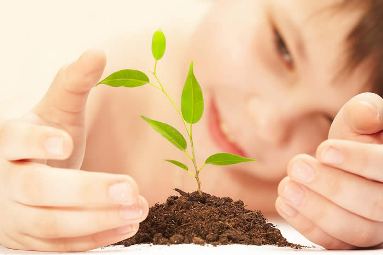 Проявите любовь и заботу, разберитесь, что стоит за внешней грубостью ребенка.Найдите баланс между свободой и несвободой ребенка.Родителю важно распознавать ситуации, в которых ребенку уже можно предоставить самостоятельность, а в которых он еще нуждается в помощи и руководстве.Вовремя обратитесь к специалисту, если поймете, что вам по каким-то причинам не удалось сохранить контакт с ребенком. В индивидуальной или семейной работе с психологом, психотерапевтом  вы освоите необходимые навыки, которые помогут вам вернуть тепло, доверие и мир в отношениях с ребенком.     Что делать родителям, если они обнаружили опасность?Если вы увидели, хотя бы один из перечисленных выше признаков – это уже достаточный повод для того, чтобы уделить внимание своему подростку и поговорить с ним. Спросите, можете ли вы ему помочь и как, с его точки зрения, это сделать лучше. Не игнорируйте ситуацию. Даже, если ваш сын или дочь отказываются от помощи, уделяйте ему больше внимания, чем обычно.Обратитесь к специалисту самостоятельно или с ребенком.Сохраняйте контакт со своим ребенком. Важно постоянно общаться с подростком, несмотря на растущую в этом возрасте потребность в отделении от родителей.Для этого:- расспрашивайте и говорите с ребенком о его жизни, уважительно относитесь к тому, что кажется ему важным и значимым.- придя домой после работы, не начинайте общение с претензий, даже если ребенок что-то сделал не так. Проявите к нему интерес, обсуждайте его ежедневные дела, задавайте вопросы. Замечание, сделанное с порога, и замечание, сделанное в контексте заинтересованного общения, будут звучать по-разному!- Не провоцируйте ребенка чрезмерными запретами, старайтесь договориться с ним.Говорите с ребенком на серьезные темы: что такое жизнь? в чем смысл жизни? Что такое дружба, любовь, смерть, предательство?Дайте понять ребенку, что опыт поражения также важен, как и опыт в достижении успеха.Что в поведении подростка должно насторожить родителей?Стал молчаливым и раздражительным.Поведение стало рискованным.Стал неряшливым, не хочет разговаривать с близкими ему людьми, начал раздаривать дорогие ему вещи, теряет интерес к тому, чем раньше любил заниматься, отдаляется от друзей.Ссора или острый конфликт со значимыми взрослыми.Несчастная любовь или разрыв романтических отношений.Отвержение сверстников, травляТяжелая жизненная ситуация (потеря близкого человека, резкое общественное отвержение, тяжелое заболевание).Личная неудача подросткаНестабильная семейная ситуация (развод родителей, конфликты, ситуации насилия).Изменение места  жительства, привычной обстановки.Опасные ситуации, на которые надо обратить особое внимание:Уважаемые родители, есть небольшой совет, который должен стать для Вас законом: подросток заговорил с вами о своем – бросайте мыть посуду, положите телефонную трубку, отложите все свои дела, садитесь напротив, глаза в глаза – и слушайте, вникайте, сопереживайте, думайте вместе! И еще: ребенок, подросток должен знать, что он всегда может рассчитывать на вашу поддержку и помощьНельзя смеяться, даже если вам какая-то детская проблема кажется сущим пустяком. И в 12 лет бывает безответная любовь. Дети в отличие от большинства взрослых, максималисты. Они живут только сегодняшним днем, по принципу "все или ничего". Их не утешают слова "много будет у тебя таких Петей". Ребенку нужно сейчас, а не в далеком будущем. И если в данную минуту подросток не может получить желаемое, то он видит только одно решение – "ничего".Поэтому радуйтесь, что ребенок со своим горем пришел именно к вам, а не к чужому человеку. Он вам доверяет. А это значит, что совместными усилиями вы легко преодолеете его "большие проблемы".Самое главное, чтобы ребенок знал, что жизнь прекрасна и родители его очень любят.